 HeatherGlen Corporate League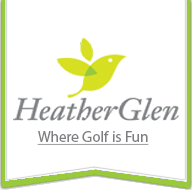 Registration FormTeam Name: _____________________________________________________Player 1:_____________________________________________________________Phone: ______________________________________________________________Email: _______________________________________________________________Handicap or Average Score: _____________________________________________Player 2:_____________________________________________________________Phone: ______________________________________________________________Email: _______________________________________________________________Handicap or Average Score: _____________________________________________Spare: _____________________________________________________________Phone: ______________________________________________________________Email: _______________________________________________________________Handicap or Average Score: _____________________________________________Having a spare is optional, however recommended.